FUNDAÇÃO EDUCACIONAL CLAUDINO FRANCIO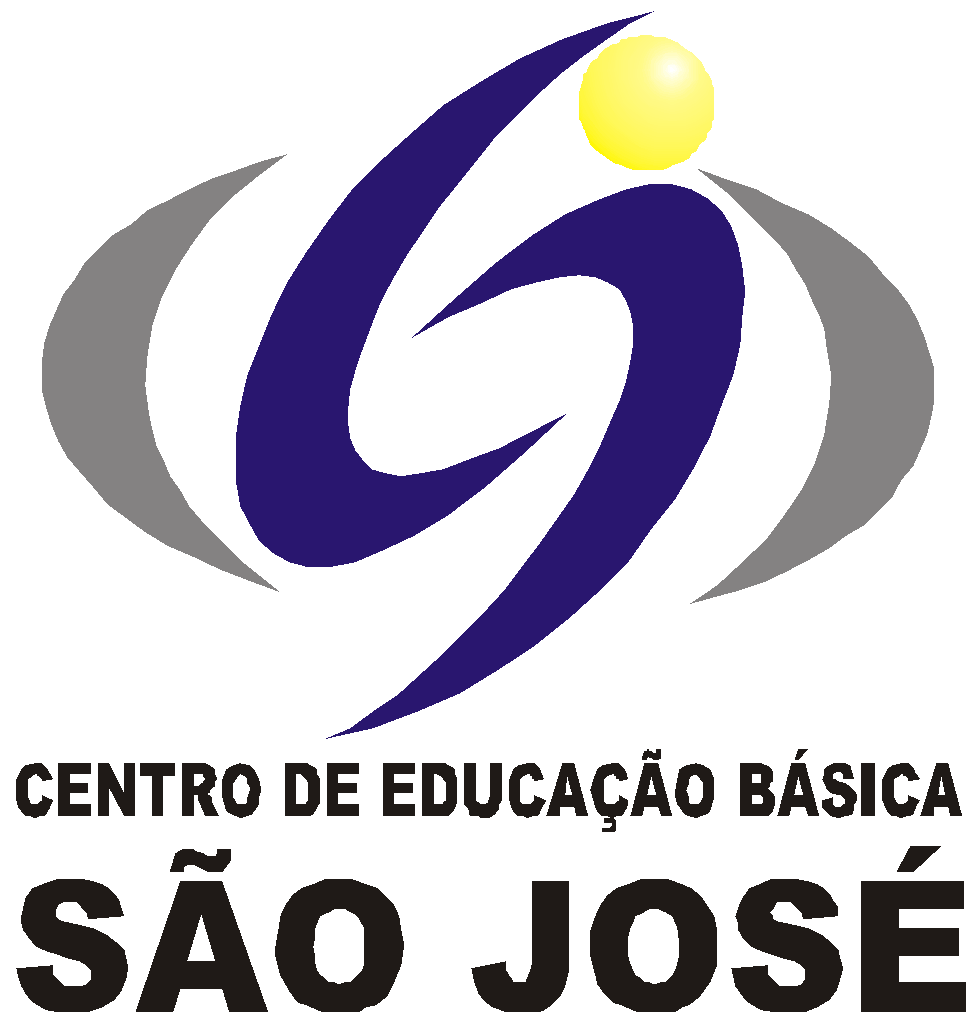 CENTRO DE EDUCAÇÃO BÁSICA SÃO JOSÉ                      Roteiro de Estudo Semanal 4º ano C Professora OdeteConteúdo Programático de 31 de agosto a 04 de setembroSenhores Pais, Os alunos do grupo de risco ou que optarem por permanecer em casa deverão acompanhar a transmissão das aulas on-line das 13h às 17h, seguindo o Roteiro de Estudos. As famílias dos alunos que desejarem retornar para as aulas presenciais deverão entrar em contato com a coordenação.Este é o link FIXO para todas as aulas, todos os dias:https://meet.google.com/kvz-snnu-edy?hs=122&authuser=0                                                                                                                         Atenciosamente, Equipe Pedagógica                                                                                 31/08/2020                                                                                 31/08/2020                                                                                 31/08/2020HORÁRIOSEGUNDACONTEÚDOS13h – 13h50HIST/GEOE como acontece isso? 93O trabalho humano produz riquezas: setores da atividade econômica. 94 a 99.13h50 – 14h40HIST/GEOE como acontece isso? 93O trabalho humano produz riquezas: setores da atividade econômica. 94 a 99.Lição 2 de geografia.INTERVALOSERÁ EM SALA DE AULA15h - 15h50                                      PORTUGUÊSGramática-pontuação interna: travessão.  156Produção de texto parte 3 e 4. P. 157 a 161.15h50 -16h40PORTUGUÊSGramática-pontuação interna: travessão.  156Produção de texto parte 3 e 4. P. 157 a 161.16h40 - 17hPORTUGUÊSGramática-pontuação interna: travessão.  156Produção de texto parte 3 e 4. P. 157 a 161.Tarefa: Lição 4.                                                                                 01/09/2020                                                                                 01/09/2020                                                                                 01/09/2020HORÁRIOTERÇACONTEÚDOS13h – 13h50INGLÊS ABIELLYApostila 3 - Lesson 1 - There is x There are - Making Phrases.13h50 – 14h40ARTESMódulo 7: telhados, portas e janelas. Atividade de recorte, colagem e criação com janelas. CriaçãoProfª MarleteINTERVALOSERÁ EM SALA DE AULA15h - 15h50MATEMÁTICAHora de resolver problemas. P. 31 a 35.15h50 -16h40MATEMÁTICAHora de resolver problemas. P. 31 a 3516h40 - 17hMATEMÁTICAHora de resolver problemas. P. 31 a 35.Tarefa: Lição 4                                                                                  02/09/2020                                                                                 02/09/2020                                                                                 02/09/2020HORÁRIOQUARTACONTEÚDOS13h – 13h50CIÊNCIASExperiência um para cá e outro para lá p.131Como o avião consegue voar? P. 132 e 133.O que alimenta o fogo? Combustão p. 134 e 135.13h50 – 14h40CIÊNCIASExperiência um para cá e outro para lá p.131Como o avião consegue voar? P. 132 e 133.O que alimenta o fogo? Combustão p. 134 e 135.INTERVALOSERÁ EM SALA DE AULA15h - 15h50MATEMÁTICA Correção da tarefaDesafio finalDa Grécia Antiga para o nosso tempo: Jogos Olímpicos. P. 37 a 4015h50 -16h40MATEMÁTICA Correção da tarefaDesafio finalDa Grécia Antiga para o nosso tempo: Jogos Olímpicos. P. 37 a 4016h40 - 17hMATEMÁTICA  Correção da tarefaDesafio finalDa Grécia Antiga para o nosso tempo: Jogos Olímpicos. P. 37 a 4Tarefa lição 5                                                                                 03/09/2020                                                                                 03/09/2020                                                                                 03/09/2020HORÁRIOQUINTACONTEÚDOS13h – 13h50REC AQUÁTICAATIVIDADE: StopRealização da atividade: Estarão no jogo – nome, animal, marca, fruta, flor e CEP (cidade, estado ou país). Cada jogador coloca em uma folha as categorias em colunas.O próximo passo é definir qual letra será usada na rodada: um jogador fala a letra A em voz alta e depois passa a contar o alfabeto mentalmente; outro diz “stop!”, escolhendo a letra. Os jogadores, então, devem completar as categorias com palavras que iniciem com a letra escolhida. Quem terminar primeiro grita “stop!”, e todos os jogadores devem parar de escrever imediatamente.O próximo passo é contabilizar os pontos: para pessoas que escreveram a mesma palavra numa categoria, 5 pontos; para palavras diferentes, 10 pontos.13h50 – 14h40PORTUGUÊSCorreção da lição.Atividades sobre lendas p. 162 a 167.INTERVALO EM SALA DE AULA15h - 15h50PORTUGUÊSCorreção da lição.Atividades sobre lendas p. 162 a 167...Tarefa lição 5 15h50 -16h40MÚSICAPágina 5 da apostila do 2º Semestre16h40 - 17hINGLÊS ABIELLYApostila 3 - Lesson 1 - Negative Forms of There To Be.                                                                                 04/09/2020                                                                                 04/09/2020                                                                                 04/09/2020HORÁRIOSEXTACONTEÚDOS13h – 13h50MATEMÁTICACorreção da lição. Situação-problema- inicial p. 41 e 42.Tarefa lição 5 13h50 – 14h40HIST/GEOEncontros e desencontros: os indígenas e os portugueses. P. 24 a 26. INTERVALOSERÁ EM SALA DE AULA15h - 15h50PORTUGUÊS Correção da tarefa.Cantigas de roda, superstições-populares-brincadeiras p. 169 a 171.15h50 -16h40PORTUGUÊS - LIMFicha 16. Uma surpresa bem chata de viver.16h40 - 17hEDUCAÇÃO FÍSICAAtividades de alongamento e aquecimento